Figure 1. Movement performed by PZ (demonstrated by the first author)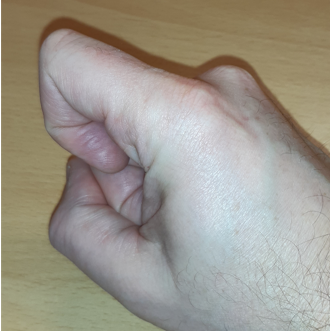 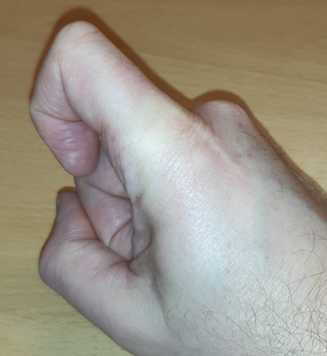 